Allegato ADOMANDA DI AMMISSIONEMaster Universitario di Secondo livello in“VALUTAZIONE E PIANIFICAZIONE STRATEGICA DELLA CITTA’ E DEL TERRITORIO”Anno Accademico 2018/2019Al Direttore del Dipartimento PAUdell’Università degli Studi Mediterranea di Reggio Calabria Salita Melissari89124 Reggio CalabriaI dati riportati assumono il valore di dichiarazione sostitutiva di certificazione (DPR n. 445/2000 art. 46), per cui si applicano, in caso di falsità in atti e dichiarazioni mendaci, le disposizioni di cui agli artt. 75 e 76 del DPR n. 445/2000, che prevedono la decadenza dei benefici ottenuti e sanzioni di carattere amministrativo e penale.Il/La Sottoscritto/a 	______________________	 Sesso M □ F □ Nato/a a _________ (prov.__) il _________ nazione di nascita _____________ cittadinanza _____________ codice fiscale ______________________  residente in _______________________  n. __,  comune ____________________________ (prov. __) C.A.P. _____ telefono ___________ tel. cell. ___________ e-mail fax ___________ recapito presso (indicare solo se diverso dalla residenza) residente in ________________________________________  n. __,  comune __________________ (prov. __) C.A.P. _____CHIEDEdi partecipare alla selezione per l’ammissione al Master universitario di II livello in ”VALUTAZIONE E PIANIFICAZIONE STRATEGICA DELLA CITTA’ E DEL TERRITORIO” Anno Accademico 2018/2019DICHIARA SOTTO LA PROPRIA RESPONSABILITÀ(dichiarazione sostitutiva di certificazione – art. 46 del DPR n. 445/2000)di essere in possesso del seguente titolo di studio: laurea _______ (specificare classe) in: _____________conseguito in data __________ con punteggio: ___/110 ___ 	 presso l’Università di: ______________di essere a conoscenza di tutte le norme contenute nel Bando di ammissione;di essere a conoscenza che la presentazione della presente domanda, qualora acquisisca il diritto all’iscrizione, non lo esonera dal perfezionamento della stessa nei termini prescritti.A tal fine, allega alla presente istanza:Curriculum Vitae et Studiorum (utilizzare il formato europeo in Allegato B);Autocertificazione a norma del DPR 28 dicembre 2000 n. 445, che attesta il possesso del titolo di studio previsto per l’ammissione conseguito entro la data di pubblicazione del bando, il titolo della tesi, la votazione finale (Allegato C);Dichiarazione sostitutiva di certificazione, in cui dichiara che, se sarà ammesso all’iscrizione, non sarà contemporaneamente iscritto/a ad altro Master di 1° o 2° livello, a Corsi di Laurea e Laurea Specialistica, a Scuole di Specializzazione, a Corsi di Dottorato di Ricerca e a corsi singoli univer- sitari (Allegato D);Elenco dei titoli utili ai fini dell’eventuale selezione (Allegato E) e copie fotostatiche dei titoli stessi;Dichiarazione al trattamento dei dati personali ai sensi del Regolamento Europeo in materia di Protezione dei Dati Personali (2016/679) e ai sensi dell'art. 13 del D.Lgs. 196/2003 e s.m.i (Allegato F);Eventuale certificazione medico-sanitaria che specifichi gli elementi essenziali relativi alla propria condizione, corredata dalla richiesta – in relazione alla propria disabilità – dell’ausilio necessario per l’espletamento della prova d’esame;Fotocopia di un valido documento di identità;Luogo data firmaAllegato BFORMATO EUROPEO PER IL CURRICULUM VITAEINFORMAZIONI PERSONALINome [COGNOME, Nome, e, se pertinente, altri nomi]Indirizzo [Numero civico, strada o piazza, codice postale, città, paese]Telefono FaxE-mail NazionalitàData di nascita [Giorno, mese, anno]ESPERIENZA LAVORATIVADate (da – a) [Iniziare con le informazioni più recenti ed elencare separatamente ciascun impiego pertinente ricoperto.]Nome e indirizzo del datore di lavoroTipo di azienda o settoreTipo di impiegoPrincipali mansioni e responsabilitàISTRUZIONE E FORMAZIONEDate (da – a) [Iniziare con le informazioni più recenti ed elencare separatamente ciascun corso pertinente frequentato con successo.]Nome e tipo di istituto di istruzione o formazionePrincipali materie / abilità professionali oggetto dello studioQualifica conseguitaLivello nella classificazione nazionale (se pertinente)CAPACITÀ E COMPETENZE PERSONALIAcquisite nel corso della vita e della carriera ma non necessariamente riconosciute da certificati e diplomi ufficiali.PRIMA LINGUA [Indicare la prima lingua]ALTRE LINGUE [Indicare la lingua]Capacità di lettura [Indicare il livello: eccellente, buono, elementare]Capacità di scrittura [Indicare il livello: eccellente, buono, elementare]Capacità di espressione orale [Indicare il livello: eccellente, buono, elementare]CAPACITÀ E COMPETENZE RELAZIONALIVivere e lavorare con altre persone, in ambiente multiculturale, occupando posti in cui la comunicazione è importante e in situazioni in cui è essenziale lavorare in squadra (ad es. cultura e sport), ecc.[Descrivere tali competenze e indicare dove sono state acquisite]CAPACITÀ E COMPETENZE ORGANIZZATIVEAd es. coordinamento e amministrazione di persone, progetti, bilanci; sul posto di lavoro, in attività di volontariato (ad es. cultura e sport), a casa, ecc.[Descrivere tali competenze e indicare dove sono state acquisite]CAPACITÀ E COMPETENZE TECNICHECon computer, attrezzature specifiche, macchinari, ecc. [Descrivere tali competenze e indicare dove sono state acquisite] CAPACITÀ E COMPETENZE ARTISTICHEMusica, scrittura, disegno ecc.[Descrivere tali competenze e indicare dove sono state acquisite]ALTRE CAPACITÀ E COMPETENZECompetenze non precedentemente indicate.[Descrivere tali competenze e indicare dove sono state acquisite] PATENTE O PATENTIULTERIORI INFORMAZIONI [Inserire qui ogni altra informazione pertinente, ad esempio persone di riferimento, referenze ecc.]ALLEGATI [Se del caso, enumerare gli allegati al CV]Dichiaro che le informazioni riportate nel presente Curriculum Vitae sono esatte e veritiere. Autorizzo il trattamento dei dati personali, ivi compresi quelli sensibili, ai sensi e per gli effetti del decreto legge 196/2003 per le finalità di cui al presente avviso di candidatura.Luogo data firmaDICHIARAZIONE SOSTITUTIVA DI CERTIFICAZIONEIl/La sottoscritto/a 	______________________	 Sesso M □ F □ Nato/a a _________ (prov.__) il _________ nazione di nascita _____________ cittadinanza _____________ codice fiscale ______________________  residente in _______________________  n. __,  comune ____________________________ (prov. __) C.A.P. _____ avvalendosi delle disposizioni legislative in materia di certificazione amministrativa emanate con D.P.R. n. 445 del 28/12/2000 – artt. 46, 47 e 76 – e consapevole delle pene stabilite per le false attestazioni e le mendaci dichiarazioni dagli artt. 483, 495, e 496 del Codice Penale e dalle leggi speciali in materiaDICHIARA SOTTO LA PROPRIA RESPONSABILITÀdi aver conseguito (barrare le voci di interesse): la LAUREA previgente ordinamentola LAUREA SPECIALISTICA/Magistrale _____ (indicare la  classe di) in _______________ in data _________ con votazione ____/110 ________ presso l’Università/Politecnico di _________________________ con una tesi dal titolo: _____________________________Anno accademico di prima immatricolazione ______/__ presso l’Università di ___________INOLTRE DICHIARAdi essere a conoscenza che, ferme restando le responsabilità penali, in caso di dichiarazioni false, decadrà automaticamente dal diritto di iscrizione al Master.Luogo data firmaDICHIARAZIONE SOSTITUTIVA DI CERTIFICAZIONEIl/La sottoscritto/a 	______________________	 Sesso M □ F □ Nato/a a _________ (prov.__) il _________ nazione di nascita _____________ cittadinanza _____________ codice fiscale ______________________  residente in _______________________  n. __,  comune ____________________________ (prov. __) C.A.P. _____ avvalendosi delle disposizioni legislative in materia di certificazione amministrativa emanate conD.P.R. n. 445 del 28/12/2000 – artt. 46, 47 e 76 – e consapevole delle pene stabilite per le false attestazioni e le mendaci dichiarazioni dagli artt. 483, 495, e 496 del Codice Penale e dalle leggi speciali in materiaDICHIARA SOTTO LA PROPRIA RESPONSABILITÀche, a far data dall’eventuale iscrizione al Master, non sarà in atto alcuna contemporanea iscrizione ad altro Master di 1° o 2° livello, Corso di Laurea, Corso di Laurea Specialistica, Scuola di Specializzazione, Dottorato di Ricerca, corsi singoli universitari.INOLTRE DICHIARAdi essere a conoscenza che, ferme restando le responsabilità penali, in caso di dichiarazioni false, decadrà automaticamente dal diritto di iscrizione al Master.Luogo data firmaDICHIARAZIONE SOSTITUTIVA DI ATTO NOTORIOIl/La sottoscritto/a 	______________________	 Sesso M □ F □ Nato/a a _________ (prov.__) il _________ nazione di nascita _____________ cittadinanza _____________ codice fiscale ______________________  residente in _______________________  n. __,  comune ____________________________ (prov. __) C.A.P. _____ avvalendosi delle disposizioni legislative in materia di certificazione amministrativa emanate conD.P.R. n. 445 del 28/12/2000 – artt. 46, 47 e 76 – e consapevole delle pene stabilite per le false attestazioni e le mendaci dichiarazioni dagli artt. 483, 495, e 496 del Codice Penale e dalle leggi speciali in materiaDICHIARA SOTTO LA PROPRIA RESPONSABILITÀche le copie fotostatiche dei titoli di seguito allegati sono conformi agli originali. Luogo data firmaACQUISIZIONE DEL CONSENSO DEL CANDIDATO AL TRATTAMENTO DEI DATI PERSONALIIl/La sottoscritto/a 	______________________	 Sesso M □ F □ Nato/a a _________ (prov.__) il _________ nazione di nascita _____________ cittadinanza _____________ codice fiscale ______________________  residente in _______________________  n. __,  comune ____________________________ (prov. __) C.A.P. _____ In  attuazione  del Regolamento  Europeo  in  materia  di  Protezione  dei  Dati  Personali  (2016/679) e acquisite  le informazioni fornite dal titolare del trattamento ai sensi dell'art. 13 del D.Lgs. 196/2003 e s.m.i.:1- in merito al trattamento dei dati personali per le finalità indicate nella premessa dell’informativa:Presta il consenso □ Nega il consenso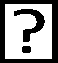 2 - in merito all’eventuale trattamento di dati sensibili*:Presta il consenso □ Nega il consensoNB Il mancato consenso al trattamento dei dati personali per il punto 1 comporterà l’impossibilità da parte del candidato di partecipare al Master; il mancato consenso al trattamento dei dati sensibili comporterà l’impossibilità di attivare le procedure consequenziali.Luogo data firma* Consenso obbligatorio per candidati diversamente abili, per i quali si chiede l’autorizzazione per fornire agli interessati gli eventuali ausili necessari alle apposite procedure universitarie.